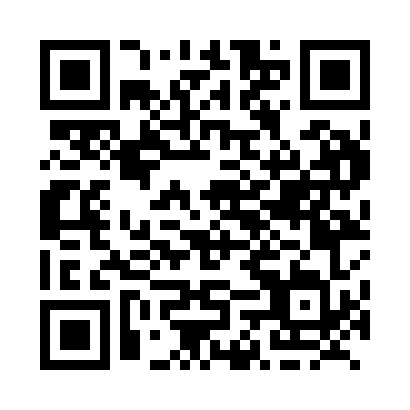 Prayer times for Hoards, Ontario, CanadaMon 1 Jul 2024 - Wed 31 Jul 2024High Latitude Method: Angle Based RulePrayer Calculation Method: Islamic Society of North AmericaAsar Calculation Method: HanafiPrayer times provided by https://www.salahtimes.comDateDayFajrSunriseDhuhrAsrMaghribIsha1Mon3:395:311:156:358:5810:502Tue3:405:321:156:358:5810:503Wed3:415:321:156:358:5810:494Thu3:425:331:156:358:5710:485Fri3:435:331:156:358:5710:486Sat3:445:341:166:358:5710:477Sun3:455:351:166:358:5610:468Mon3:465:361:166:358:5610:459Tue3:475:361:166:348:5510:4410Wed3:485:371:166:348:5510:4311Thu3:505:381:166:348:5410:4212Fri3:515:391:166:348:5410:4113Sat3:525:401:176:338:5310:4014Sun3:545:401:176:338:5210:3915Mon3:555:411:176:338:5210:3816Tue3:565:421:176:328:5110:3717Wed3:585:431:176:328:5010:3518Thu3:595:441:176:328:4910:3419Fri4:015:451:176:318:4910:3320Sat4:025:461:176:318:4810:3121Sun4:045:471:176:308:4710:3022Mon4:055:481:176:308:4610:2823Tue4:075:491:176:298:4510:2724Wed4:085:501:176:298:4410:2525Thu4:105:511:176:288:4310:2426Fri4:125:521:176:278:4210:2227Sat4:135:531:176:278:4110:2028Sun4:155:541:176:268:3910:1929Mon4:165:551:176:258:3810:1730Tue4:185:571:176:258:3710:1531Wed4:205:581:176:248:3610:13